Nová predajňa s tieniacou technikou K-system v Bardejove/Žiar nad Hronom, 14. novembra 2017/ - 6. november2017 bola slávnostne otvorená nová predajňa tieniacej techniky K-system na východe Slovenska. Okrem vlastných Štúdií tieniacej techniky v Bratislave, Banskej Bystrici, Nitre, Košiciach, Žiari nad Hronom sú výrobky tohto slovenského výrobcu dostupné aj u predajcov značky K-system v Leviciach, Nitre, Trenčíne, Poprade, Hurbanove a Bardejove.Dňa 6. 11. 2017  slávnostne prestrihol pásku pán Mgr. Jozef Guliga asistent primátora mesta Bardejov v budove spoločnosti Richelieu. Prítomní boli aj Kúdelová Andrea, vedúca divízie obchod a marketing spoločnosti K-system, a pán Marek Vagaský, majiteľ spoločnosti VEXTA ofis, s. r. o. Slávnostného otvorenia sa zúčastnili okrem zástupcu mesta aj zástupcovia architektonickej verejnosti a majitelia firiem z mesta Bardejov.Našim zákazníkom chceme ponúkať kvalitu„Našim zákazníkom máme záujem ponúkať kvalitné slovenské výrobky. Práve preto sme pre spoluprácu oslovili práve spoločnosť K-system.“ toto sú úvodné slová pána Vagaského, ktorými privítal zúčastnených.  „Veľmi radi privítame v našej predajni nových zákazníkov nielen z Bardejova, ale aj z blízkeho okolia – miest Svidník, Stropkov a okolie. Prezentácia výrobkov K-system bude súčasťou našej každodennej práce a komunikácie so zákazníkmi.“Už ráno o 10:00 hodine boli pri dverách prví návštevníci. Od 14:00 hodiny  bolo otvorené už pre verejnosť. Všetkých návštevníkov čakal pri príležitosti slávnostného otvorenia bohaté občerstvenie, prezentácia výrobkov a darčeková poukážka na prvý nákup.Kvalitné slovenské výrobkyK-system je jedným z dvoch slovenských výrobcov žalúzií. Na trhu pôsobí už od roku 1991 a svoje výrobky už niekoľko rokov úspešne exportuje aj do zahraničia. Je priekopníkom v oblasti tieniacej techniky a pravidelne prináša na slovenský trh novinky, ktoré zvyšujú kvalitu bývania spotrebiteľov. www.ksystem.skV prípade akýchkoľvek otázok kontaktujte:Andrea KúdelováK-system, spol. s r. o.Tel.: +421 456940310Mobil: +421 905 909669andrea.kudelova@ksystem.euFOTOGALÉRIA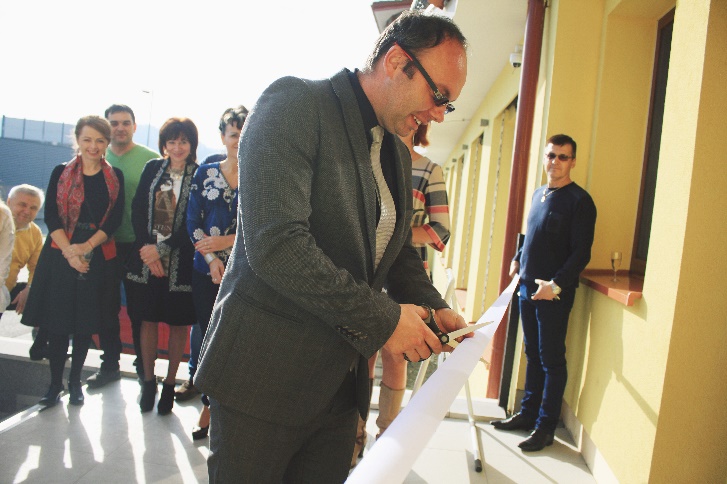 Slávnostný akt prestrihnutia pásky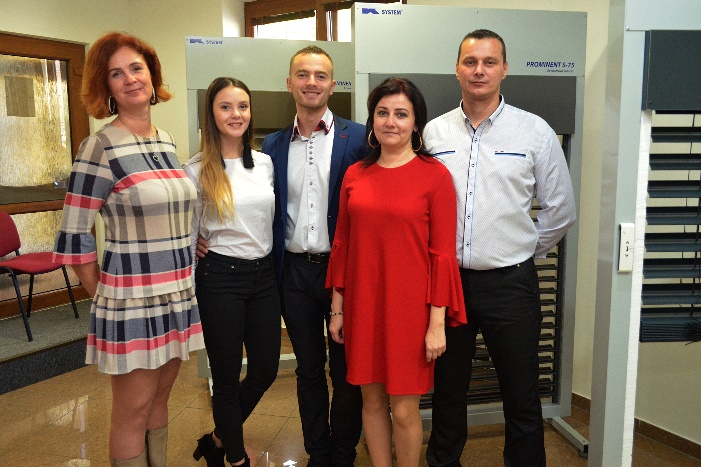 Predstavitelia spoločnosti K-system a Vexta ofis